○ 저의 임금이신 하느님, 당신을 높이 기리나이다. 영영 세세 당신 이름을 찬미하나이다. 나날이 당신을 찬미하고, 영영 세세 당신 이름을 찬양하나이다. ◎○ 주님은 너그럽고 자비하시며, 분노에 더디시고 자애가 넘치시네. 주님은 모두에게 좋으시며, 그 자비 모든 조물 위에 내리시네. ◎○ 주님, 모든 조물이 당신을 찬송하고, 당신께 충실한 이들이 당신을 찬미하나이다. 당신 나라의 영광을 노래하고, 당신의 권능을 이야기하나이다. ◎○ 주님은 말씀마다 참되시고, 하시는 일마다 진실하시네. 넘어지는 누구라도 주님은 붙드시고, 꺽인 이는 누구라도 일으켜 세우시네. ◎복음 환호송                                                        ◎ 알렐루야.	○ 하늘과 땅의 주님이신 아버지, 찬미받으소서. 아버지는 하늘 나라의 신비를 철부지들에게 드러내 보이셨나이다. ◎ 알렐루야.알려드립니다                                                             ■ 7월 9일 (주일) - 16일 (주일) 오영재 요셉 (대구가톨릭 대학교수, 교구 전례음악 담당)    7월 11일 (화) - 16일 (주일) 구승모 바오로 (페루 선교)    7월 11일 (화) - 13일 (목) 이효석 토마스 아퀴나스 (그린스보러 한인성당 주임신부)   세 분 신부님들의 몬트레이방문이 있겠습니다.■ 몬트레이 구역모임    7월 14일(금) 오후 6시 이은미 리디아 구역장님 댁에서  구역모임이 있겠습니다.■ 몬트레이 영사 순회    일시 : 7월 25일 (화) 13:00 – 15:00    장소 :Korean First Presbyterian Church of Monterey(285B Carmel Ave. Marina, CA 93933)           몬트레이 한인 제일 장로교회    ** 온라인 사전 예약 필수! 7월 11일 영사관 홈페이지를 통해 오픈 됩니다. **■ 27차 북가주 성령대회   날짜: 8월 12일 (토)   장소: 오클랜드 성 김대건 한인천주교회   시간: 오전 8:30 – 오후 6시 (저녁식사)   강사: 윤승식 모세 신부님 (벤투라 성당 주임신부/남가주 성령봉사회 지도신부)   참가비: $25 (점심/저녁식사 제공)
몬트레이 한인 천주교회
303 Hillcrest Ave. Marina, CA93933

연중 제14주일  2023년7월9일(가해) 28호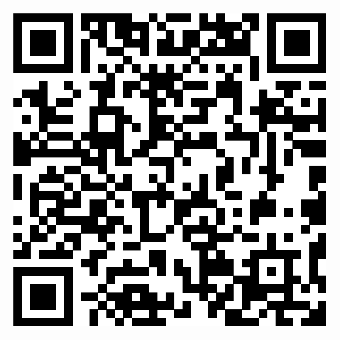 화답송성가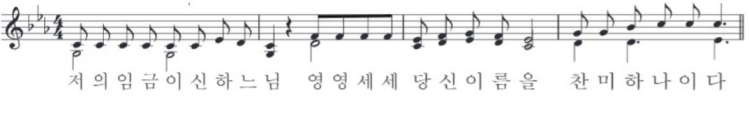 입당 19           봉헌 221성체 496          파견 405우리의 정성                                                           미사 참례자수
주일 헌금 (7/2): $472감사 헌금 김재희 $100, 양화자 $50교무금 강석우(7~9), 강영림(7~12), 김경화(7), 김욱자(6~9), 김인혜(5~7), 곽신철(7), 박숙희(7,8), 신강자(6,7),          양화자(7), 오윤정(5,6), 이수지(7), 정정진(7)                               
사제관 건립 기금 김경화 $50, 양화자 $20 총액 $90,734.32목요 미사 (6/29)      19명주일 미사 (7/2)        47명
